          Муниципальное общеобразовательное бюджетное учреждениеосновная общеобразовательная школа № 32 им. Г. К. Жукова ст. Бесскорбноймуниципального образования Новокубанский районПРИКАЗ       27 марта 2020 года			                                                № 19О внесении изменений в ООП в части корректировки рабочих программ в МОБУООШ №32 им. Г.К. Жукова ст. Бесскорбной    На основании Федерального закона от 29 декабря 2012 № 273-ФЗ «Об образовании в Российской Федерации», Устава МОБУООШ № 32 им. Г.К. Жукова  ст. Бесскорбной муниципального образования Новокубанский район, в соответствии с решением педагогического МОБУООШ № 32 им. Г.К. Жукова  ст. Бесскорбной от 26.03.2020, протокол № 5     ПРИКАЗЫВАЮ:1. Внести изменения в рабочие программы:по предметам обязательной части учебного плана начального и  основного  общего образования;по учебным курсам части учебного плана, формируемой участниками образовательного процесса начального и основного   общего образования;по курсам внеурочной деятельности начального и основного   общего образования.1.2. Внести изменения в дополнительные образовательные программы внутришкольной системы дополнительного образования основного  общего образования .2. Контроль исполнения приказа оставляю за собой.С приказом ознакомлен(ы):Директор  МОБУООШ № 32им. Г.К.Жукова ст. Бесскорбной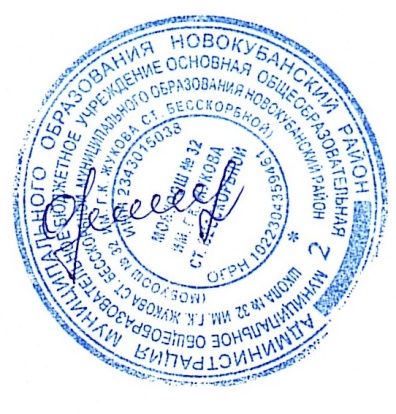 Л.Н. Орлова